5th PRIMARY SCHOOL OF PALAIO FALIROUNIT 5: DIARIESOpen your student’s book on page 50Read the two texts from Anastasia’s grandmother’s diary.Go to page 51 and complete the exercises B, CDo exercise D: give short answers.Open your workbook on page 35 and do exercise A.VOCABULARYHigh heeled shoes= ψηλοτάκουνα παπούτσιαBell bottomed pants= παντελόνι καμπάναPony tail= αλογοουράBlue uniform= μπλε ποδιάShy= ντροπαλόςLinen and Wool= λινό και μαλλίTunics and Togas=χιτώνες και χλαμύδεςBraid= κοτσίδαBeard= γένιαDiary= ημερολόγιoUsed to + απλός τύπος του ρήματος= συνήθιζα να…ΜΕΤΑΦΡΑΣΗΤρίτη, 5 Νοεμβρίου, 1968Είμαι πολύ χαρούμενη σήμερα! Αγόρασα μια ωραία μίνι φούστα και ένα ζευγάρι ψηλοτάκουνα παπούτσια να τα φορέσω στο πάρτι της Angie το Σάββατο. Επίσης της αγόρασα ένα δώρο: έναν δίσκο των Beatles!Κυριακή, 10 Νοεμβρίου, 1968Το πάρτι της Angie χτες το βράδυ! Ήταν φανταστικά! Όλοι χορέψαμε ροκ-εντ-ρολ και είπαμε το τραγούδι “Yesterday” των Beatles.H Angie ήταν όμορφη με το καινούριο της παντελόνι καμπάνα και όλοι φαίνονταν να θαυμάζουν τη μίνι φούστα μου!Γνώρισα τον Αντρέα, τον ξάδελφό της. Είχε τα μαλλιά του αλογοουρά. Ήταν πραγματικά χαριτωμένα! Το φαγητό ήταν νοστιμότατο και τα ποτά επίσης. Έφαγα πολλά καναπεδάκια (ορεκτικά) και ήπια φρουτοποτό!Δευτέρα, 11 Νοεμβρίου, 1968Είναι πολύ κρίμα που δεν μπορώ να φορέσω την καινούρια μου μίνι φούστα στο σχολείο, αλλά το επόμενο Σαββατοκύριακο είναι το πάρτι για την ονομαστική γιορτή της Κατερίνας. Μπορώ να τη φορέσω τότε. Πάντως, δείχνω όμορφη με την καινούρια μου ποδιά! Έτσι λέει η μαμά μου! Είδα τον Αντρέα στο δρόμο από το σχολείο. Ντρεπόμουν πολύ να του μιλήσω!Τετάρτη, 13 Νοεμβρίου, 1968Έμαθα πολύ ενδιαφέροντα πράγματα την ώρα του μαθήματος της Ιστορίας σήμερα. Ο δάσκαλός μας εξήγησε πως στην Αρχαία Ελλάδα και οι άντρες και οι γυναίκες συνήθιζαν να φορούν λινά το καλοκαίρι και μάλλινα το χειμώνα. Τα ρούχα τους ήταν απλοί χιτώνες και ζεστές χλαμύδες. Επίσης τους άρεσε να χρησιμοποιούν καθρέφτες και βούρτσες. Οι γυναίκες διατηρούσαν τα μαλλιά τους μακριά, σε κοτσίδες ή τα έφτιαχναν αλογοουρές. Οι άντρες είχαν τα μαλλιά τους κοντά και συνήθως είχαν και γένια. Και οι άντρες και οι γυναίκες συνήθιζαν να φορούν άρωμα. Τι ενδιαφέρον!Μπορείτε να φωτογραφήσετε τις ασκήσεις και να τις στείλετε με e-mail ή να τις γράψετε σε αυτό το έγγραφο και να το στείλετε μέχρι την Τρίτη 12/5. Κάθε Τετάρτη θα έχουμε καινούριο μάθημα και θα σας στέλνω και τις απαντήσεις του προηγούμενου. Enjoy your new lesson!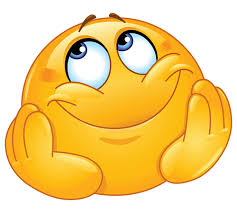 